HIGHLAND LEADER COLLEGE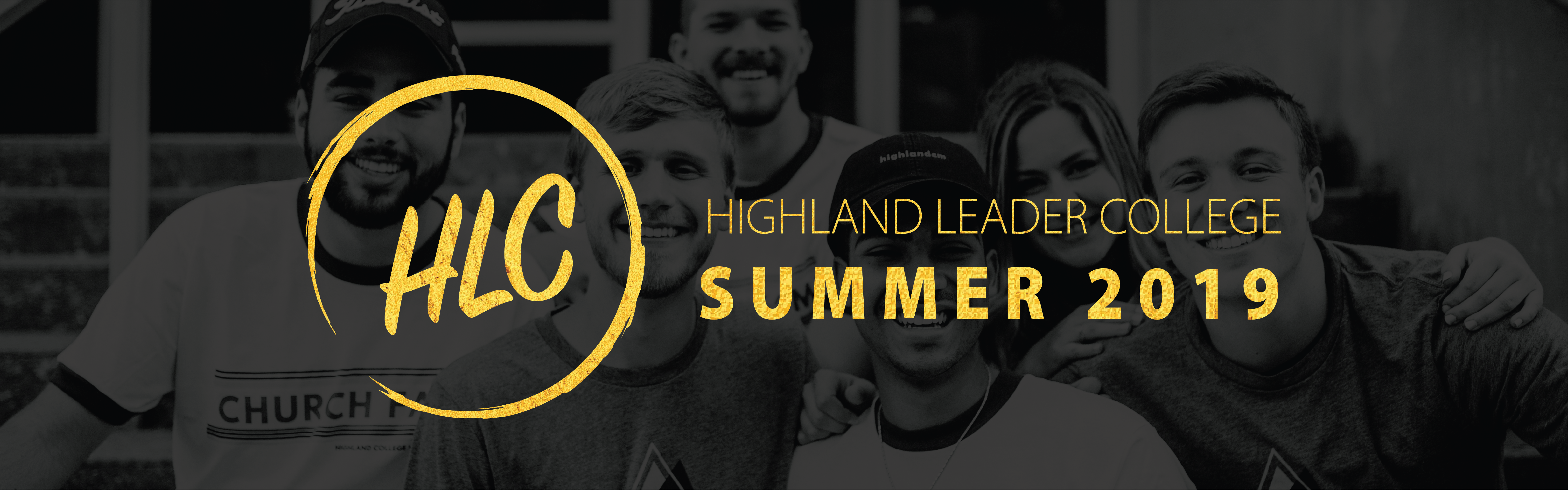 [SUMMER 2021]PROGRAM OVERVIEW AND APPLICATIONAPPLICATION DUE FEBRARY 10, 2021PROGRAM OVERVIEWHighland Leader College is a 10-week, part-time (15-20 hours per week), ministry internship program aimed at equipping students who are called, or discerning a call, to vocational ministry by giving opportunities to serve, lead, and learn in the different ministries at Highland. Summer Interns who are accepted into the program will indicate which ministry area they would like to focus in (possible options listed below) and then spend approximately half of their weekly hours serving in that particular ministry and learning from its ministry staff leader(s). The other portion of the internship hours will include ministry to summer college students through small discipleship groups, and ministry/theological classes led by different Highland leaders on a variety of important subjects to develop interns into well rounded spiritual leaders, ministers, and pastors in the Kingdom of God. Students desiring to apply for the program must submit an application during the application window of November 10, 2020, through February 10, 2021. The application can be found at hbcwaco.net/hlc beginning December 1st. Interviews will take place by early February, and interns will be selected by the middle of February. There are limited spots available for HLC 2021. PROGRAM DATES: May 30, 2021 – August 5, 2021 (10 weeks)
PROGRAM COST: $0PROGRAM COMPENSATION: While there is no monetary compensation for HLC, Highland College will help to find students a local part-time job if they desire, and will help to locate cheap housing if they do not already have living arrangements. Some students may choose to take summer classes instead of finding a part-time summer job on the side. These decisions are up to the student and will be discussed throughout the interview process with HLC Leadership. POTENTIAL MINISTRY PARTNERSHIPSDiscipleship and Preaching Youth Missions Communications and GraphicsKidsMusic and ProductionPOTENTIAL WEEKLY SCHEDULE3 hours – Sunday Mornings at HBC4 hours – Ministry Trainings4 hours – Summer Friends Ministry1 hour – Soul Care / Discipleship Groups5 hours – Ministry PartnershipSports MinistryREQUIREMENTS TO APPLY, FAQ, AND APPLICATION BELOW.REQUIREMENTS TO APPLYApplicants must be called, or discerning a call, to vocational ministry, being able to bring testimony to this God-given calling in their life.Applicants must be an active member of Highland Baptist Church by February 1, 2021, and be involved in serving in some capacity at Highland. Applicants must show that they have a deepening love for God, His Church, and a commitment to serving in the Kingdom of God. Applicants must be between the ages of 18-25 years old. FAQsIs this a general leadership development program, or is it only specific to those who are called, or discerning a call, to vocational ministry? 	Although Highland recognizes the importance of godly leadership in all callings and careers, HLC is specifically designed for those seeking to grow as a leader in vocational ministry. How do I know if I am “called to vocational ministry?” 	Scripture is clear that all Christians are “called to ministry,” but the calling to vocational ministry is a particular calling that God places upon only some believer’s lives. Please check out this link to help answer this important question. www.gotquestions.org/call-to-ministry.htmlWhat if I am not sure which area of ministry I am called to? 	That is totally normal and not a problem! On your application, you will mark at least 2 options of ministries that you would like to partner with. Within the interview process, you’ll be able to further discuss which ministry would be the best fit for you at this time. What if I want to go on a family vacation?	That is okay! If your family is planning a trip next summer for a week or so, please plan on joining them even if you are selected for HLC 2020. If it’s possible to go on vacation in May or August, before or after the program, that is preferred but isn’t required. Family first! Will I be accepted if I can only work half of the summer?	Unfortunately, no. This is a 10-week commitment for the whole summer.When can I access the application and when will I know if I was accepted?	You can access the application until February 10, 2021, when the application is due. Offers to interview will be extended and take place during February, and the HLC Summer Interns will be selected by the beginning of March 2021. APPLICATION QUESTIONS CAN BE FOUND BELOW. PLEASE SUBMIT APPLICATION BY EMAIL TO HCMAPPLICATION@GMAIL.COM BY FEB 10, 2021.Name: ______________________________	Gender: _________________________Email:  ______________________________ 	Phone Number: __________________School and Classification in Spring 2021: _____________________________________APPLICATION QUESTIONAIRE (10 QUESTIONS):Give a brief testimony of your conversion to Christ and your baptism.Tell us about your calling to vocational ministry. If you are still discerning a call, please share a little about how you sense the Lord leading you in that process. Describe your current walk with the Lord. What gifts, skills, personality characteristics, and passions has God given you?In what forms of service and leadership at Highland or other churches/ministries have you been, or are you currently, involved? What drew you to Highland, and what is keeping you here? When did you become a member at Highland?Read 1 Timothy 3:1-7, Titus 1:5-9, and 1 Peter 5:1-4. Although scripture is speaking specifically of the role of Elder, it certainly in the practical sense lays out a standard for Ministers and Church Leaders. Please comment on these passages and how you see yourself against these scriptures. What are your beliefs about the doctrine of God’s Word?What is your view on the role of the Holy Spirit and the gifts of the Holy Spirit in your life individually and the life of a local church?Why do you want to be a part of this specific HLC program? What do you hope to experience and learn?MINISTRY PARTNERSHIPS:(As noted above, approx. half of a student’s hours will be assigned to a particular ministry and pastor at Highland. This selection doesn’t have to indicate your dream ministry role, but it will help us to place students into ministry areas that they have shown interest in.)Preaching and Discipleship Worship MinistrySports MinistryCounseling and DiscipleshipKids MinistryProduction Ministry (sound, lights, screens, live stream, tech)Missions (local and global)Youth Ministry (7th-12th grade)Communications and Media (video, graphic design, social media, website design)PLEASE RANK YOUR TOP 4 CHOICES FOR MINISTRY PARTNERSHIP FROM THESE OPTIONS LISTED ABOVE.FIRST CHOICE: _______________________________________________________SECOND CHOICE:  ___________________________________________________THIRD CHOICE: ______________________________________________________FOURTH CHOICE: ____________________________________________________PLEASE SUBMIT APPLICATION BY EMAIL TO HCMAPPLICATION@GMAIL.COM BY FEB. 10, 2021.